SHST Powerability Certification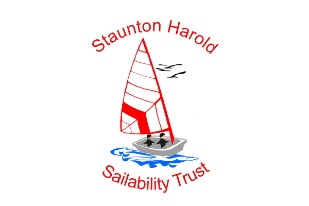 Certification must be carried out by PB instructor session length for Bronze level 30 minutes, Bronze and Gold 60 minutes. Boats to use can be any type suitable for the course participant.For each level: you must complete a number of syllabus points successfully and attend a minimum number of sessions CertificateNumber of tasks achievedMinimum number of sessions attendedBronze52Silver154Gold256ParticipantInstructor Certification Level DateTaskPractice date / SignaturePractice date / SignaturePractice date / SignatureAchievedClothing and Safety:Decide on appropriate clothing for the conditions Stow spare clothingCorrectly fit a buoyancy aid or life jacketGetting Started:Point to the instructorName or identify by pointing four pieces of safety equipmentName or identify by pointing two Parts of the boat Get onto the training boat safelyCrew Skills:Lookout: warn the helm if there is traffic or other water usersCoil a ropeThrow a ropeSecure a rope on a cleatCommunicate with the helmSecure and deploy a fenderUse a roving fenderTie two nautical knots useful in powerboating Helming Skills:Wear the kill cordCheck the propeller is unobstructed before starting, and check for a tell-taleStart/stop the engine using the keyTest the kill cord is working properly Manage the throttle (personally or remotely by using voice or indication)Engage gears smoothly and confidently Steer a course straight ahead at displacement speedStop the boatReverse without ‘pooping’ Steer a figure of eight courseHold off a position Keep a good lookout using all available means (could be other people)Communicate with the crewDemonstrate a practical understanding of IRPCS: Head on, crossing and overtaking Arrange the crew and equipment to trim the boat correctly